Stasjonsløype inne eller ute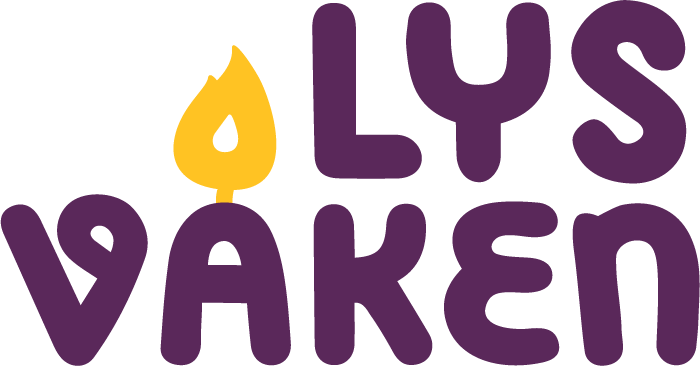 Bruk gjerne stasjonsløypen til å bli kjent med kirkerommet eller til å oppsummere temaer dere har hatt gjennom helgen.Tidsbruk: 20-30 minBehov for ledere: 4Forberedelser: Sette frem posteneUtstyr: Spørsmålsark, skisse av kirken, bamser, 10 små baller, lys: ute: reflekser og lommelykterGjennomføring: Postløpet kan gjennomføres ute eller inne. Hvis postløpet er ute, kan det henges opp reflekser på hver post. Hver gruppe må lyse med lommelykter for å finne neste post. Forslagene til noen poster forutsetter postmannskap.Forslag til poster Post 1 Gruppa skal finne en liten gjenstand som har noe med advent å gjøre. Ta med gjenstanden videre.Det skal ligge nok gjenstander til hver gruppe gjemt på samme sted, for eksempel lilla lys eller stjerner.Post 2SpørsmålNår er kirkens nyttårsdag?Hvilken farge har advent i kirkeåret?Hva betyr advent?Svar1.søndag i adventFiolett (Lilla)Herrens komme alt. Herrens ankomstPost 3
Hvilke to av disse fem gjenstandene finnes ikke i kirken?BåtBlomsterDueBilStolSengSvarSengBil 
Post 4Tenn et lys og takk Gud for noe som gjør deg glad.Bruk gjerne lysgloben. Eller la et tent lys stå fremme i tillegg til mange små telys som deltakerne selv kan tenne. Kanskje kan alle de tente telysene etter hvert ta form som et kors/kirke/lys. Post 5Hvor mange bamser klarer dere å vekke? Posten må være bemannet. Sett frem mange bamser/dukker/tøy dyr som må kunne sitte/stå oppe. Alle dyrene sover! Deltakerne får et sett (10 stk) med småballer som de skal bruke til å prøve å vekke opp dyrene. De får et poeng for hvert dyr de klarer å vekke (velte). Post 6Hvor lenge har gruppa vært våken?  Tenk gjennom en gang du var lenge oppe. Hvor mange timer var du våken? Legg sammen antall timer på gruppa. Posten bør være bemannet, slik at gruppa kan få litt hjelp til å regne ut antall timer og hvor mange timer det blir til sammen.Post 7Skriv inn i skissen hvor de ulike delene av kirken er:KirkeskipetSakristietAlter/alterringenVåpenhusetPrekestolDøpefontKan dere flere?Legg frem flere kopier av en tegnet skisse av kirken. Hver gruppe som besøker posten får med seg en kopi som de kan skrive inn på. Post 8Det å være våken for andre mennesker betyr at vi skal bry oss om andre. Kom med fem ulike forslag om hvordan vi kan være våkne for hverandre.Post 10 Når det er nyttår lager mange mennesker nyttårsforsetter for seg selv. Et nyttårsforsett er noe en planlegger å gjøre for å leve et bedre liv. Alt. A: Lag tre nyttårsforsetter som passer til kirkens nyttår. Lag dem gjerne som bønner.Alt. B:Nedenfor står det ulike kjente nyttårsforsetter. Gruppa skal velge en aktivitet de ønsker å utføre. Har de noen gode forslag til andre nyttårs forsetter?Bli mer ryddig. Gruppa får en ryddeoppgave. Ikke spise så mye godteri.  Deltakerne får mulighet til å bytte inn godteri og få frukt tilbake.Bli mer miljøvennlig. Deltakerne må bestemme seg for å gjøre en miljøvennlig ting i løpet av Lys våken. Vær snill mot andre. Deltakerne avtaler å være hyggelige mot alle under hele Øys våken-helgen.Posten må være bemannet slik at en voksen styrer eller lager en avtale på hvordan de skal utføre sitt nyttårsønske. Post 11Helgenen St. Nikolas regnes som den som har gitt inspirasjon til julenissen. Les om St. Nikolas og svar på spørsmålene etter der har lest teksten.http://no.wikipedia.org/wiki/Nikolas_av_Myra Spørsmål1. Hvilket land ble St. Nikolas født i?  2. Hvilken stilling hadde St. Nikolas?3. St. Nikolas arvet farens formue. Hva gjorde han med pengene?4. Hva skjedde med St. Nikolas i år ca. 310?5. Hvilken dato døde St. Nikolas?SvarTyrkia Biskop (av Myra) Han gav bort alt til de fattige. Han ble satt i fengsel fordi han var kristen. 6. desember UteposterLag snø- eller islyktLag en stjerne med noe dere finner i naturen/ute.Mål hvor mange skritt det er rundt kirka?Gjett høyden av kirka.